                 (10 words)ORANGEBPINKRZLGREDEBARBLUERCEPFSNOKYELLOWEWHITENX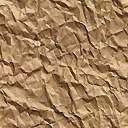 